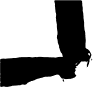 ПРИНЯТУчредителъным съездом Общероссийской общественно-государственнойдетско-юношеской организации«Российское движение школьников» (Протокол № 1 от 28 марта 2016 года)с изменениями и дополнениями принятымиВнеочередным съездом Общероссийской общественно-государственнойдетско-юношеской   организации«Российское движение школьников» (Протокол N.• 2 от 19 мая 2016 года)Внеочередным съездом Общероссийской общественно-государственнойдетско-юношеской   организации«Российское движение школьников» (Протокол № 3 от 21 ноября 2016 года)Внеочередным съездом Общероссийской общественно-государственнойдетско-юношеской организации«Российское движение школьников» (Протокол N. 4 от «28» марта 2019 года (в новой редакции)УCTABОБЩЕРОССИЙСБОЙ ОБЩЕСТВЕННО-FОСУДАРСТВЕННОЙ ДЕТСКО-ЮНОШЕСЕОЙ ОРГАНИЗАЦИИ«РОССИЙСКОЕ ДВИЖЕНИЕ ШКОЛЬНИКОВ»2019 годОБЩИЕ ПОЛОЖЕНИЯОбщероссийская общественно-государственная детско-юношеская организация «Российское движение школьников» (далее — Организация) является основанным на членстве добровольным, самоуправляемым общественно-государственным объединением, осуществляющим свою деятельность в соответствии с законодательством Российской Федерации, созданным для достижения целей, определенных настоящим Уставом.Организация строит свою работу на основе принципов самоуправления, добровольности, равноправия, законности и гласности.Организация создана в соответствии с Указом Президента Российской Федерации от 29 октября 2015 г. N* 536 «О создании Общероссийской общественно-государственной детско-юношеской организации«Российское движение школьников» (Собрание законодательства Российской Федерации, 2015, N. 44, ст. 6108) и осуществляет свою деятельность на территории Российской Федерации в соответствии с Конституцией Российской Федерации, законодательством Российской Федерации и настоящим Уставом.Организация с момента государственной регистрации является юридическим лицом, имеет в собственности обособленное имущество  и отвечает по своим обязательствам этим  имуществом,  может  от своего  имени  приобретать и осуществлять имущественные и неимущественные права, нести обязанности, быть истцом и ответчиком  в судах,  иметь  самостоятельный баланс, открываемые  в установленном законом порядке счета в банках Российской Федерации и за рубежом, печать, штампы и бланки со своим наименованием и символикой.Организация имеет символику, может иметь гимн, герб, эмблемы, флаги, вымпелы и иные средства индивидуализации. Символика Организации одновременно является символикой  ее  структурных  подразделений. Региональные, местные и первичные отделения Организации не вправе иметь собственную символику, отличную от символики Организации.Полное наименование Организации на русском  языке: Общероссийская общественно-государственная детско-юношеская организация«Российское движение школьников». Сокращенное наименование Организации на русском языке: Российское движение школьников. Полное наименование Организации на английском языке — All-Russian public-government Children and Youth organization «Russian movement of schoolchildren». Сокращенное наименование Организации на английском языке — Russian movement of schoolchildren.Место нахождения постоянно действующего руководящего органа Организации — Координационный совет: Российская Федерация, город Москва.ПРЕДМЕТ И ЦЕЛИ ОРГАНИЗАЦИИЦелями Организации являются: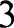 содействие в совершенствовании государственной политики в области воспитания подрастающего поколения;содействие формированию личности на основе присущей российскому обществу системы ценностей;создание условий для самопознания, саморазвития и самореализации подрастающего поколения согласно возрастным потребностям и интересам;становление	гражданской	позиции	подрастающего	поколения	путем коллективного взаимодействия на благо России.Предмет деятельности Организации:содействие государственным институтам российского общества в разработке и реализации государственной политики, целевых и иных программ и проектов, совершенствовании законодательства и нормативной правовой базы в сфере воспитания подрастающего поколения и формирования личности;объединение и координация деятельности организаций и лиц, занимающихся воспитанием подрастающего поколения или содействующих формированию личности;содействие объединению усилий коммерческих и некоммерческих организаций, деловых кругов, отдельных граждан, движимых стремлением внести свой вклад в воспитание подрастающего поколения и формирование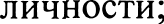 создание организаций, движений, кружков, детско-юношеских центров и других структур, занимающихся воспитанием подрастающего поколения и формированием личности;сохранение, популяризация и распространение знаний в области воспитания подрастающего поколения и формирования личности с учетом современных информационных и инновационных технологий;ведение издательской и информационной деятельности;поддержка детско-юношеских объединений и других структур;проведение и популяризация семинаров, лекций, конкурсов, фестивалей, олимпиад;развитие детско-юношеских обществ и организаций;осуществление просветительской деятельности;организация физкультурно-спортивного досуга для детей и подростков;осуществление образовательной деятельности в соответствии с требованиями действующего законодателвства Российской Федерации;осуществление взаимодействия с заинтересованными органами государственной власти и органами местного самоуправления, общественными объединениями, религиозными организациями, научными, образовательными, спортивными и иными учреждениями по вопросам деятельности Организации;инициирование, разработка и реализация международных, федеральных, региональных и муниципальных программ и проектов, направленных на воспитание подрастающего поколения и формирование личности;участие в установленном порядке в работе общественно- государственных и общественных объединений, имеющих патриотическую, культуриую и спортивную, а также благотворительную направленноств;помощь членам Организации в решении вопросов, связанных с целями Организации.ПPABA И ОБЯЗАННОСТИ ОРГАНИЗАЦИИДля достижения уставных целей в установленном законом порядке Организация имеет право:осуществлять деятельность, способствующую улучшению воспитания подрастающего поколения и формирования личности на основе присущей российскому обществу системы ценностей;свободно распространять информацию о своей деятельности, пропагандировать свои взгляды, цели, задачи;участвовать в выработке решений органов государственной власти и органов местного самоуправления в порядке и объеме, предусмотренных Федеральным законом «Об общественных объединениях» и другими законами;создавать региональные, местные и первичные отделения, принимать решение о прекращении их деятельности или реорганизации;организовывать и проводить собрания, митинги, демонстрации, шествия, пикетирование и иные публичные мероприятия;учреждать средства массовой информации и осуществлять издательскую деятельность;представлять и защищать свои права, законные интересы членов Организации, а также других граждан, детских и юношеских объединений и организаций в органах  государственной  власти,  органах  местного самоуправления и общественных объединениях;осуществлять благотворительную и грантовую деятельность, а также деятельность в области содействие благотворительности и добровольчества;осуществлять в полном объеме полномочия, предусмотренные законами об общественных объединениях;выступать с инициативами по различным вопросам общественной жизни, вносить предложения в органы государственной власти;участвовать в выборах и референдумах в порядке, установленном законодателвством Российской Федерации;оказывать консультативную помощь;организовывать и проводить конкурсе,  фестиваги,  олимпиады, семинары, курсы, лекции, практикумы, мастер-классы и т.п.;проводить социологические исследования и мониторинги, заниматься научно-исследовательской деятельностью;осуществлять информационную, рекламную, издательскую и полиграфическую деятельность в целях сохранения, пропаганды и распространения знаний в области воспитания подрастающего поколения и формирования личности с учетом современных информационных и инновационных технологий;издавать (выпускать) и реализовывать книжную, аудио-, видео- и иную полиграфическую продукцию;вступать в международные общественные объединения,  приобретать права и нести обязанности, соответствующие статусу этих международных общественных объединений, поддерживать прямые международные контакты и сВЯзи;принимать добровольные взносы, пожертвования, поступления от проводимых Организацией лекций, выставок, потерей, аукционов и иных мероприятий, гражданско-правовых сделок, другие, не запрещенные законом Российской Федерации поступления;осуществлять предпринимательскую деятельность лишь постольку, поскольку это служит достижению уставных целей Организации и соответствует уставным целям Организации; создавать хозяйственные товарищества и общества с правом юридического лица, а также приобретать имущество, предназначенное для ведения предпринимательской деятельности;осуществлять иные права, предусмотренные действующим законодательством Российской Федерации  и  соответствующие  уставным  целям  и задачам Организации.Для достижения уставных целей и задач Организация вправе осуществлять следующие виды предпринимательской деятельности:выпуск (производство) и продажа брендированной символики Организации (одежда, аксессуары, канцелярские товары, наградная и рекламная продук гіия);реализация программ профессионального обучения, дополнительных образовательных программ для детей и взрослых;научные исследования и разработки в области общественных и гуманитарных наук;издание книг, брошюр, рекламных буклетов и аналогичных изданий, включая издание  словарей  и энциклопедий,  в том  числе для слепых,  в печатном и электронном виде;производство фильмов, телевизионных программ и иных аудиовизуальных произведений;деятельность в области радиовещания;деятельность по изучению общественного мнения;организация и проведение зрелищно-развлекательных мероприятий, мероприятий в области спорта, культурно-развлекательного досуга, интеллектуальных конкурсов и игр.Организация может заниматься отдельными видами деятельности, только на основании специальных разрешений (лицензий), членства в саморегулируемой организации или выданного саморегулируемой организацией свидетельства о допуске к определенному виду работ.Организация обязана:соблюдать законодательство Российской Федерации, общепризнанные принципы и нормы международного права, касающиеся сферы деятельности Организации, нормы, предусмотренные иными правовыми актами, а также Устав Организации;ежегодно публиковать отчет об использовании своего имущества  и средств или обеспечивать доступ для ознакомления с указанным отчетом;ежегодно информировать орган, принявший решение о государственной регистрации Организации, о продолжении своей деятельности с указанием действительного места нахождения постоянно действующего руководящего органа, его наименования и данных о руководителях общественного объединения в объеме сведений, включаемых в единый государственный реестр юридических лиц;предоставлять по запросу органа, принимающего решение о государственной регистрации общественных объединений, и Федерального агентства по делам молодежи решения руководящих органов и должностных лиц Организации, а также годовые и квартальные отчеты о своей деятельности  в объеме сведений, предоставляемых в налоговые органы;допускать представителей органа, принимающего решение о государственной регистрации общественных объединений, и Федерального агентства по делам молодежи на проводимые Организацией мероприятия;оказывать содействие представителем органа, принимающего решения о государственной регистрации общественных объединений, и Федерального агентства по делам молодежи в ознакомлении с деятельностью Организации  в связи с достижением уставных целей  и  соблюдением  законодательства Российской Федерации;информировать федеральный орган государственной регистрации и Федеральное агентство по делам молодежи об объеме получаемых  Организацией от международных и иностранных организаций, иностранных граждан и лиц без гражданства денежных средств и иного имущества, о целях их расходования или использования и об  их фактическом  расходовании  или  использовании  по форме и в сроки, которые устанавливаются уполномоченным федеральным органом исполнительной власти;нести иные обязанности в соответствии с законодательством Российской Федерации.Взаимодействие Организации с федеральными органами государственной власти, органами государственной власти субъектов Российской Федерации и организациями осуществляется в соответствии с нормативными правовыми актами Российской Федерации и заключаемыми соглашениями.УЧРЕДИТЕЛИ И ЧЛЕНЫ ОРГАНИЗАЦИИ, ИХ ПPABA И ОБЯЗАННОСТИ. Учредителем Организации  от имени  Российской  Федерации является Федеральное агентство по делам молодежи.Также учредителями Организации являются граждане Российской Федерации, достигшие 18 лет, и юридические  лица  —  общественные объединения, соответствующие требованиям, предъявляемым к учредителям общественных объединений действующим законодательством Российской Федерации.Федеральное агентство по делам молодежи:обеспечивает представительство Российской Федерации в Координационном совете Организации;обеспечивает представительство Российской Федерации в Центральной контрольно-ревизионной комиссии Организации.представляет кандидатуры для избрания Председателя Организации  и  двух Сопредседателей Организации;принимает участие через Координационный совет Организации в формировании основных направлений ее деятельности, оказывает поддержку в реализации целей Организации и контролирует выполнение возложенных на Организацию задач;пользуется иными правами, предусмотренными пунктом 4.7. Устава и действующим законодательством.Членами Организации могут быть граждане Российской Федерации, иностранные граждане и лица без гражданства, законно находящиеся на  территории Российской Федерации, достигшие 8 лет, а также юридические лицаобщественные объединения, выразившие поддержку уставным целям и задачам Организации, соответствующие требованиям, предъявляемым к члеиам общественных объединений действующим законодательством Российской Федерации, заинтересованные в достижении целей Организации и совместном решении ее задач.Членство в Организации и выход из членов Организации является добровольным.Прием в члены Организации физических лиц осуществляется на основании письменного заявления. Решение о приеме в члены принимается Советом регионального, местного или первичного отделения Организации на ближайшем заседании простым большинством голосов от количества присутствующих на заседании, с постановкой на учет в  региональном,  местном или первичном отделении Организации.Каждый член Организации может состоять на учете только в одном структурном подразделении Организации.Членские взносы с членов Организации не взимаются.Прием в члены Организации юридических лиц — общероссийских или межрегиональных общественных объединений осуществляется на основании заявления руководителя уполномоченного органа соответствующего общественного объединения о приеме в члены Организации с приложением протокола уполномоченного органа общественного объединения, составленного в установленном порядке и подаваемого в Координационный совет Организации. Решение о приеме в члены принимается Координационным советом Организации с постановкой на учет в региональном отделении Организации по месту нахождения постоянно действующего руководящего органа общественного объединения.Прием в члены Организации юридических лиц — региональных или местных общественных объединений осуществляется на основании заявления руководителя уполномоченного органа соответствующего общественного объединения о приеме в члены Организации с приложением протокола уполномоченного органа общественного объединения, составленного в установленном порядке и подаваемого в Совет регионального отделения, и оформляется решением Совета регионального отделения Организации с постановкой на учет в региональном отделении Организации по месту нахождения постоянно действующего руководящего органа общественного объединения.4.6 Учредители и члены Организации (физические и юридические лица — общественные объединения) имеют равные права и обязанности.Учредители и члены Организации имеют право:- выдвигать кандидатуры, избирать и быть избранными в выборные органы Организации, при этом в выборные органы Организации могут быть избраны полностью дееспособные граждане;участвовать во всех проводимых Организацией мероприятиях;свободно излагать свои взгляды и вносить предложения в любые органы Организации;обращаться с запросами и заявлениями в любые органы Организации и получать ответ по существу своего обращения;получать информацию о деятельности Организации, о ее руководящих, исполнительных, контрольно-ревизионных органах и структурных подразделениях;обжаловать решения органов Организации, влекущие гражданско- правовые последствия, в случаях и в порядке, которые предусмотрены законом;в установленном порядке пользоваться имуществом Организации, информацией, имеющейся в ее распоряжении, и другой помощью, оказываемой Организацией, получать всестороннее содействие и посилвную  помощь  со стороны Организации.осуществлять иные права, предусмотренные действующим законодательством.Учредители и члены Организации обязаны:соблюдать Устав Организации;выполнять решения руководящих органов Организации, принятые в соответствии с целями и задачами настоящего Устава;оказывать содействие Организации в достижении ее целей и задач;участвовать в принятии решений, без которых Организация не может продолжать свою деятельность в соответствии с законом, если их участие необходимо для принятия таких решений; в случае избрания, активно и добросовестно участвовать в работе органа, в который избран, способствовать своей деятельностью повышению эффективности работы Организации;не совершать действий, дискредитирующих Организацию и наносящих ущерб ее деятельности;не совершать действий (бездействия), которые существенно затрудняют или делают невозможным  достижение  целей,  ради  которых  создана Организация.Членство в Организации прекращается:членом Организации по собственному желанию, после того как он проинформировал об этом структурное подразделение, в письменном виде,  на учете в котором он состоит;За несоблюдение Устава, невыполнение решений руководящих органов Организации, принятых в пределах установленной настоящим Уставом компетенции, невыполнение своих обязанностей, утрату связи с Организацией, систематическое неучастие в мероприятиях, проводимых  Организацией,  а  также за совершение действий, дискредитирующих Организацию, член Организации может быть исключен из Организации. Решения об исключении из Организации принимаются советами первичных, местнык, региональных отделений ини Координационным советом Организации. Решение об исключении может быть обжаловано в вышестоящие  органы  Организации,  вплоть  до  Съезда Организации.РУКОВОДЯЩИЕ,  КОНТРОЛЬНО-РЕВИЗИОННЫЕ И ИСПОЛНИТЕЛЬНЫЕ ОРГАНЫ ОРГАНИЗАЦИИ. Высшим руководящим органом Организации является Съезд.Съезд созывается Координационным советом один раз в 3 года. Внеочередной Съезд может созываться по решению Координационного совета, по собственной инициативе либо по требованию Центральной контрольно- ревизионной комиссии или более половины региональных отделений Организации.Решение о созыве Съезда (очередного или внеочередного) принимается не менее чем за месяц до его проведения. В решении о созыве Съезда должны быть определены дата, место проведения, норма представительства на Съезде и проект повестки дня Съезда.Делегаты Съезда избираются Общими собраниями (Конференциями) региональных отделений Организации  по  норме  представительства, установленной решением Координационного совета Организации. Делегатами Съезда,  помимо  утвержденной  нормы  представительства,   являются Председатель Организации, Сопредседатели Организации, члены Координационного совета Организации, члены Центральной контрольно- ревизионной комиссии, Исполнительный директор Организации. При этом делегатов, избранных от региональных отделений Организации,  должно  быть более половины от установленного числа делегатов.Съезд Организации является  правомочным  (имеющим  кворум),  если в его работе принимают участие  делегаты,  которые  представляют  более половины региональных отделений Организации.Решения Съезда принимаются большинством голосов присутствующих делегатов Съезда (за исключением случаев, установленных настоящим Уставом) при наличии кворума. Форма и порядок голосования определяются Съездом в соответствии с настоящим Уставом.Съезд правомочен рассматривать и решать любые вопросы деятельности Организации.К исключительной компетенции Съезда Организации относится:утверждение Устава, внесение в него изменений и дополнений;— определение приоритетных направлений деятельности Организации, принципов образования и использования ее имущества;избрание Координационного совета Организации, досрочное прекращение его полномочий или отдельных членов Координационного совета, доизбрание членов Координационного совета Организации;избрание Центральной контрольно-ревизионной комиссии, досрочное прекращение ее полномочий или отдельных членов Центральной контрольно- ревизионной комиссии, доизбрание членов Центральной контрольно-ревизионной	комиссии,	назначение	аудиторской	организации	или индивидуального аудитора Организации;избрание	Председателя	Организации,	досрочное	прекращение	его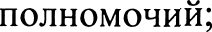 избрание   Сопредседателей   Организации,   досрочное   прекращение	их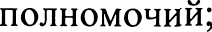 принятие решений о реорганизации или ликвидации Организации, о назначении ликвидационной комиссии (ликвидатора) и об утверждении ликвидационного баланса;определение порядка приема в состав членов Организации и  исключения из их числа, кроме случаев, если такой порядок определен законом;принятие решений по иным вопросам, отнесенным законодательством Российской Федерации только к исключительной компетенции высшего органа Организации.Решения Съезда Организации по вопросам его исключительной компетенции принимаются не менее чем 2/3 голосов от числа присутствующих делегатов Съезда при наличии кворума.Постоянно действующим коллегиальным руководящим органом Организации является Координационный совет  Организации,  избираемый Съездом Организации сроком на 3 года. Количественный и персональный состав Координационного совета Организации, порядок избрания и прекращения полномочий его членов определяется Съездом Организации с  учетом особенностей, предусмотренных Уставом Организации.Председатель Организации и два Сопредседателя Организации входят в состав Координационного совета Организации по должности и осуществляют руководство Координационным советом Организации.Заседания Координационного совета Организации проводятся по мере необходимости, но не реже одного раза в квартал. Заседания Координационного совета Организации созываются Председателем Организации либо Сопредседателями Организации.Заседание Координационного совета Организации является правомочным (имеющим кворум), если в нем участвует более половины членов Координационного совета Организации. Решения Координационного совета Организации принимаются открытым голосованием большинством голосов при наличии кворума.При невозможности собрать большинство членов Координационного совета Организации в одном месте решение Координационного  совета  может  быть принято путем проведения заочного голосования (опросным путем).. Заочное голосование может быть проведено путем обмена документами посредством почтовой, телеграфной, телетайпной, телефонной,электронной или иной связи, обеспечивающей аутентичноств передаваемых и принимаемых сообщений и их документальное подтверждение, в том числе:общей видеоконференции посредством использования сети Интернет с обязательной  видеозаписвю  заседания  и  последующим  протоколированием путем считывания информации видеозаписи;путем записываемого на видео дистанционного oпpoca каждого члена Координационного совета Организации посредством  использования  сети Интернет.Предлагаемая повестка дня (изменения в повестку дня) доводится до сведения всех членов Координационного совета до начала заочного гопосования со всеми необходимыми информацией и материалами, указанием возможности вносить предложения о включении в повестку дня дополнительных вопросов, а также срока окончания процедуры голосования.В протоколе о результатах заочного голосования Координационного совета должны быть указаны:дата,  до  которой	принималисв	документы,	содержащие	сведения	о гопосовании Координационного совета;сведения о членах Координационного совета, принявших участие в голосовании;результаты голосования по каждому вопросу повестки дня;сведения о лицах, проводивших подсчет голосов;сведения о лицах, подписавших протокол.Протокол с краткой справкой о мнениях каждого участника голосования направляется  Председателем  Организации  всем  членам  Координационного совета Организации, включая членов, не принимавших участия в голосовании.Координациоиный совет Организации:осуществляет от имени Организации права юридического лица и исполняет его обязанности в соответствии с Уставом Организации;распоряжается имуществом и средствами Организации;принимает решения о созыве Съезда Организации, в  том  числе определяет норму представительства, порядок избрания делегатов Съезда от региональных отделений Организации;организует выполнение решений Съезда;принимает решения о вхождении Организации в общественные объединения, их союзы  (ассоциации),  чьи  цели  и задачи  не противоречат  целям и задачам Организации, и выходе из них;подотчетен Съезду Организации;избирает Исполнительного  директора  Организации,  принимает  решение о досрочном прекращении его полномочий;утверждает программы и проекты по основным направлениям деятельности Организации;утверждает годовые отчеты и бухгалтерскую (финансовую) отчетность Организации;принимает решения о создании, ликвидации, реорганизации  деятельности региональных отделений Организации, в том числе принимает решения о приобретении Региональным отделением Организации статуса юридического лица, о назначении ликвидационной комиссии (ликвидатора) Регионалвного отделения и об утверждении ликвидационного баланса Регионального отделения;принимает решение о создании филиалов и об открытии представительств Организации;принимает решение о создании других юридических лиц и об участии вних;утверждает финансовый план Организации и внесение в него изменений;при	необходимости	созывает	внеочередные	общие	собрания(конференции) региональных (местных, первичных) отделений Организации;предлагает кандидатуры для последующего избрания их на должности председателей региональных отделений Организации;при необходимости предлагает Общему собранию (Конференции) структурного подразделения Организации на рассмотрение вопрос о досрочном прекращении полномочий руководителя (Председателя) структурного подразделения Организации;в случае невозможности руководителя (Председателя) структурного подразделения Организации исполнять свои обязанности вправе предложить кандидатуру временно исполняющего обязанности руководителя (Председателя) структурного подразделения Организации на срок до момента избрания нового руководителя структурного подразделения на Общем собрании (Конференции);принимает решения о приеме юридических лиц — общероссийских или межрегиональных общественных объединений в члены Организации и об исключении их из числа членов Организации;принимает решения о создании Попечителвского совета Организации, Научного совета Организации и иных консультативно-совещательных органов Организации, утверждает положения о них;вправе назначить временно исполняющего обязанности Председателя Организации до Съезда для организации текущей деятельности Организации из числа Сопредседателей Организации или членов Координационного совета Организации;принимает решения по иным вопросам деятельности Организации, кроме отнесенных к исключительной компетенции других органов Организации.Высшими выборными лицами Организации являются Председатель Организации и два Сопредседателя Организации, избираемые на Съезде сроком на 3 года из числа членов Организации. Полномочия Председателя Организации и Сопредседателей Организации прекращаются досрочно решением Съезда в случае добровольного сложения с себя полномочий, а также в случае невыполнения решений Съезда, нарушений Устава, грубого нарушения своих обязанностей, обнаружившейся неспособности к надлежащему ведению дел или при наличии объективных обстоятельств, препятствующих исполнению обязательств.. В случае, если Председатель  Организации  либо Сопредседателв(и) Организации не может исполнять полномочия, его обязанности   временно передаются   Исполнителвному   директору Организации либо по  решению Координационного  совета  Организации одному из членов Координационного совета Организации,  до  момента избрания нового Председателя Организации, Сопредседателя(ей) Организации.Председатель Организации:председательствует на заседаниях Координационного совета Организации;совместно с двумя Сопредседателями Организации осуществляет руководство деятельностью Координационного совета Организации;выступает с заявлениями от имени Организации;направляет деятельность Координационного совета Организации в целях выполнения решений Съезда;без доверенности действует от имени Организации;представляет Организацию во взаимоотношениях с органами государственной власти, органами местного самоуправления, общественными объединениями и иными организациями независимо от их форм собственности;обращается в органы Организации, ее региональные, местные и  первичные отделения с предложениями, заявлениями, запросами, связанными с деятельностью Организации;осуществляет идейное руководство Организацией, подействует упрочению ее роли и места в общественно-политической жизни, укреплению авторитета и увеличению числа граждан, поддерживающих программу Организации;принимает участие в любых мероприятиях, организуемых и проводимых Организацией;вносит кандидатуру, утвержденную Координационным советом Организации, для последующего избрания на должности Председателя регионального отделения;обладает правом внесения вопроса о досрочном прекращении Общим собранием (Конференцией) регионалвного отделения Организации полномочий Председателя регионального отделения Организации;вносит на рассмотрение Координационного совета Организации вопрос о созыве внеочередного Съезда Организации;устанавливает распределение обязанностей между членами Координационного совета Организации;осуществляет иные полномочия в пределах  установленной  компетенции, за исключением вопросов, отнесенных к исключительной компетенции других органов Организации.Сопредседатель Организации:совместно с Председателем Организации осуществляет руководство деятельностью Координационного совета Организации;обращается в органы Организации, ее региональные, местные  и первичные отделения с предложениями, заявлениями, запросами, связанными с деятельностью Организации;принимает участие в любых мероприятиях, организуемых и проводимых Организацией;вносит на рассмотрение Координационного совета Организации вопрос о созыве внеочередного Съезда Организации;осуществляет иные полномочия в пределах  установленной  компетенции, за исключением вопросов, отнесенных к исключительной компетенции других органов Организации и Председателя Организации.Контрольно-ревизионным органом Организации является Центральная контрольно-ревизионная комиссия Организации, избираемая Съездом Организации сроком на 3 года. Количественный и персональный состав Центральной контрольно-ревизионной комиссии Организации и порядок избрания ее членов определяется Съездом Организации. Полномочия Центральной контрольно-ревизионной комиссии Организации прекращаются досрочно решением Съезда в случае добровольного сложения с себя полномочий, а также в случае невыполнения решений Съезда, нарушений Устава, невыполнения своих полномочий.Центральная контрольно-ревизионная комиссия Организации осуществляет функции контроля над финансово-хозяйственной деятельностью Организации, контроль за соблюдением Устава, исполнением решений Съезда и Координационного совета Организации, исполнением своих обязанностей должностными лицами Организации и ее структурных подразделений.Руководство деятельностью Центральной контрольно-ревизионной комиссии Организации осуществляет Председатель, который избирается ее  членами из состава Центральной контрольно-ревизионной комиссии открытым голосованием большинством голосов присутствующих членов Центральной контрольно-ревизионной комиссии на срок действия ее полномочий.Председатель Центральной хонтрольно-ревизионной комиссии Организации осуществляет координацию деятельности членов Центральной контрольно-ревизионной комиссии Организации, подписывает решения (акты, протоколы), принимаемые Центральной контрольно-ревизионной комиссией Органкзации.Заседания Центральной контрольно-ревизионной комиссии созываются ее Председателем не реже одиого раза в год.Заседание Центральной контрольно-ревизионной комиссии Организации является правомочным (имеющим кворум), если в его работе участвует более половины членов  Центральной  контрольно-ревизионной комиссии  Организации.  Решения  Центральной  контрольно-ревизионной комиссии Организации принимаются открытым голосованием большинствомГОЛОСОВ П]ЭИ НdJl ИЧИИ КВО]Э М£t.Члены Центральной контролвно-ревизионной комиссии  не  могут быть членами Координационного совета Организации, а также входить в иные руководящие органы Организации.Центральная контролвно-ревизионная комиссия:проводит ежегодно ревизию финансово-хозяйственной деятельности Организации, а также целевые и внеплановые проверки;может привлекать к своей работе независимых  специалистов (аудиторов);принимает решения в пределах своей компетенции;имеет право запрашивать и получать от членов Организации, всех ее руководящих, исполнительных и контролвно-ревизионных органов, а также от руководящих, исполнительных и контрольно-ревизионных органов структурных подразделений, любых должностных  лиц  Организации  информацию  и документы, необходимые для осуществления своих полномочий;координирует и содействует деятельности Региональных контрольно- ревизионных комиссий (Ревизора);— по фактам нарушений, выявленных при осуществлении своих полномочий, вносит предложения по существу вопроса на рассмотрение Координационного совета или Съезда Организации.Центральная контрольно-ревизионная комиссия подотчетна Съезду Организации.Единоличнвім исполнительным органом Организации является Исполнительный директор Организации, избираемый Координационным советом Организации сроком на 3 года по предложению Председателя Организации. Полномочия Исполнительного директора Организации прекращаются досрочно решением Координационного совета в случае добровольного сложения с себя полномочий, а также в случае невыполнения решений Съезда, нарушений Устава, грубого нарушения своих обязанностей, обнаружившейся неспособности к надлежащему ведению дел или при наличии объективных обстоятельств, препятствующих исполнеиию обязательств.Исполнительный директор Организации:организует и обеспечивает выполнение решений руководящих органов Организации, в том числе реализацию планов,  программ  и  отдельных мероприятий Организации;входит в состав Координационного совета Организации по должности;не вправе участвовать в голосовании по решениям Координационного совета Организации по вопросам избрания Исполнительного директора Организации и досрочного прекращения его полномочий;отчитывается о своей работе перед Координационным советом Организации;организует ведение централизованного учета членов Организации, ведение Единого реестра членов Организации;организационно, документационно и информационно обеспечивает деятельность руководящих и ревизионных органов Организации;— по поручению Координационного совета Организации разрабатывает проект финансового плана Организации и представляет его на утверждение Координационного совета Организации;действует от имени Организации без доверенности;заключает договоры от имени Организации, в том числе трудовые, с российскими и иностранными юридическими и физическими лицами, не противоречащие Уставу и действующему законодателвству, открывает и закрывает в установленном порядке расчетные и другие счета Организации в банковских учреждениях;издает приказы, директивы, распоряжения по вопросам деятельности Организации в рамках своей компетенции;распоряжается финансовыми средствами и имуществом Организации в пределах смет, утвержденных Координационным советом Организации, и в рамках своих полномочий, имеет право первой подписи финансовых документов;совершает от имени Организации сделки, не противоречащие Уставу и действующему законодателвству;после согласования с Координационным советом Организации утверждает документы Организации — положения, инструкции, программы, планы, проекты и иные нормативные документы по различным вопросам организационной, предпринимательской, иной деятельности Организации;осуществляет иные функции и полномочия, кроме отнесенных к компетенции других органов Организации.Для текущей работы по обеспечению деятельности Организации, Председателя Организации, Сопредседателей Организации, членов выборных коллегиальных органов и должностных лиц Организации, формируется Исполнительная дирекция Организации. Руководство деятельностью Исполнительной дирекции Организации осуществляет Исполнительный директор Организации.Все сотрудники Исполнительной дирекции Организации назначаются на должность (уволвняются) в соответствии с законодателвством Российской Федерации приказом Исполнительного директора.Исполнительная дирекция Организации:проводит в жизнь текущую политику, определяемую Съездом Организации;реализует планы, программы и отдельные мероприятия Организации;ведет централизованный учет членов Организации, ведет Единый реестр членов Организации на основе реестров членов региональных отделений Организации;разрабатывает локальные нормативные акты и иные внутренние документы, необходимые для работы органов Организации;обеспечивает подготовку и проведение Съездов Организации, различных общественных акций и мероприятий Организации;разрабатывает проекты сметы Исполнительной дирекции Организации, штатного расписания Исполнительной дирекции Организации в соответствии с трудовым законодательством Российской Федерации;осуществляет правовое обеспечение деятельности Организации;организует делопроизводство в централвных органах Организации и содействует его постановке в региональных, местных и первичных отделениях Организации, организует получение и обработку информации от региональных, местных и первичных отделений Организации;организует обучение членов Организации, членов Советов региональньlх, местных и первичных отделений Организации,  членов руководящих органов Организации;осуществляет иные функции в соответствии с поручениями руководящих органов Организации, действующим законодательством и настоящим Уставом.СТРУКТУРНЫЕ ПОДРАЗДЕЛЕНИЯ ОРГАНИЗАЦИИ6.1 . Структурными подразделениями Организации являются региональные, местные и первичные отделения, действующие на основании настоящего Устава.Региональные отделения Организации создаются по решению Координационного совета Организации на Общих собраниях (Конференциях) региональных отделений, осуществляют свою деятельность в пределах территорий соответствующих субъектов Российской Федерации и могут приобретать права юридического лица исключительно по решению Координационного совета Организации и в порядке, установленном законодательством Российской Федерации. В пределах территории субъекта Российской Федерации может быть создано только одно региональное отделение Организации. Региональные отделения Организации не имеют собственных уставов, руководствуются и действуют на основании настоящего Устава.Высшим руководящим органом регионального отделения Организации является Общее собрание членов, состоящих на учёте в региональном отделении Организации.В случае, если в составе регионального отделения более 100 членов, объединенных по местным отделениям, то высшим органом регионального отделения является Конференция.В случае если регионалвное отделение не имеет  в  своем  составе  в качестве структуры  местные  отделения,  то  высшим  руководящим  органом такого регионального отделения является Общее собрание, независимо от численности членов регионального отделения.Общее собрание (Конференция) регионального отделения Организации созывается Советом регионального отделения Организации один раз в 3 года. Внеочередные общие собрания могут созыватвся по решению Совета регионального отделения Организации по собственной инициативе, либо по требованию Региональной контрольно-ревизионной комиссии (Ревизора) Организации, руководящих органов Организации или не менее половины членов, состоящих на учете в региональном отделении Организации.Решение о созыве Общего собрания (Конфереиции) принимается не менее чем за две недели до дня проведения. В решении о созыве Общего собрания (Конференции) должны быть определены дата и место проведения, норма представительства для соответствующих местных отделений (при их наличии), проект повестки дня Общего собрания (Конференции).Делегаты Конференции избираются от местных отделений по норме представительства, установленной в решении о проведении Конференции, а в случае отсутствия местных отделений участниками Общего собрания регионального отделения являются  все  члены  Организации,  состоящие  на учете в региональном отделении Организации. Члены Совета регионального отделенияОрганизации  и  члены  Региональной  контрольно-ревизионной  комиссии являются делегатами Общего собрания (Конференции) по должности.В работе Общего собрания (Конференции) с правом совещательного голоса имеют право принимать участие Председатель Организации, сопредседатели Организации, члены Координационного совета Организации, члены Центральной контрольно-ревизионной комиссии Организации, Исполнительный директор Организации и сотрудники Исполнительной дирекции Организации.Конференция регионального отделения Организации правомочна (имеет кворум) при участии в его работе делегатов от более чем половины местных отделений, а в случае отсутствия местных отделений Общее собрание правомочно при наличии более половины членов Организации, состоящих на учете в региональном отделении. Решения Общего собрания (Конференции) принимаются большинством голосов присутствующих участников (делегатов) Общего собрания (Конференции) при наличии кворума, за исключением решений по вопросам исключительной компетенции Общего собрания (Конференции) регионального отделения Организации, которые принимаются квалифицированным большинством (не менее чем 2/3) голосов от числа присутствующих участников (делегатов) Общего собрания (Конференции) при наличии кворума. Форма и порядок голосования определяются Общим собранием (Конференцией) в соответствии с настоящим Уставом.К исключительной компетенции Общего собрания (Конференции) регионального отделения Организации относится:определение приоритетных направлений деятельности регионального отделения Организации в соответствии с Уставом и решениями руководящих органов Организации и принципов формирования имущества;избрание Совета регионального отделения Организации, досрочное прекращение его полномочий;избрание Региональной контрольно-ревизионной комиссии (Ревизора) Организации, досрочное прекращение ее полномочий;избрание Председателя регионального отделения Организации, досрочное прекращение его полномочий;рассмотрение и утверждение ответов Совета регионального отделения Организации и Региональной контрольно-ревизионной комиссии (Ревизора) Организации;избрание делегатов на Съезд Организации.Постоянно действующим коллегиальным руководящим органом регионального отделения Организации является Совет регионального отделения Организации, избираемый Общим собранием (Конференцией) Регионального отделения Организации сроком на 3 года.  Количественный  и  персональный состав Совета регионального отделения Организации, порядок избрания ипрекращения полномочий его членов определяются Общим собранием (Конференцией) регионального отделения Организации.Заседания Совета  регионального  отделения  Организации  проходят не реже одного раза в квартал, являются  правомочными  (имеющими  кворум), если в их работе участвуют более половины членов Совета регионального отделения Организации. Решения Совета регионального отделения Организации принимаются открытым голосованием большинством голосов при наличии кворума.Совет регионального отделения Организации:выполняет решения Съезда, Координационного совета Организации, Общего собрания (Конференции), определяет приоритетные направления своей деятельности с учетом решений Съезда, Координационного совета Организации, интересов членов регионального отделения Организации;принимает решения и делает заявления от имени регионального отделения, публикует заявления  от  имени  регионального  отделения,  отражающие позицию Организации по наиболее  важным  вопросам  защиты  прав и интересов членов регионального отделения;принимает решения о созыве Общего собрания (Конференции) регионального отделения Организации, в том числе определяет норму представительства и порядок избрания делегатов от местных отделений Организации (при их наличии);утверждает программві и проекты по направлениям деятельности регионального отделения Организации;принимает решения о приеме физических и юридических лиц — региональных и местных общественных объединений в члены Организации и об исключении их из членов Организации;согласовывает создание местных и первичных отделений Организации, утверждает Положения о них;при необходимости созывает внеочередные Общие собрания (Конференции) регионального, местных и первичных отделений Организации;осуществляет права юридического лица от имени регионального отделения в случае его государственной регистрации в качестве  юридического лица (при наличии решения  Координационного  совета  Организации),  в  том числе утверждает финансовый план регионального отделения Организации и внесение в него изменений;утверждает годовые отчеты и бухгалтерскую (финансовую) отчетность регионального отдела Организации в случае приобретения региональным отделением Организации статуса юридического лица;организует и ведет региональный учет членов Организации на основе реестров членов местных и первичных отделений Организации;распоряжается им0уществом, находящимся в оперативном управлении регионального отделения Организации в соответствии с законодательством Российской Федерации, настоящим Уставом и в порядке, установленном Съездом и Координационным советом Организации;подотчетен Общему собранию (Конференции) регионального отделения Организации;решает иные вопросы деятельности регионального отделения Организации, кроме отнесенных к компетенции иных органов регионального отделения Организации.Высшим выборным должностным лицом регионального отделения Организации является Председатель регионального отделения Организации, избираемый на Общем собрании (Конференции) регионального отделения Организации сроком на 3 года  из числа членов Организации,  состоящих  на учете в региональном отделении.При этом кандидатура для избрания на должность Председателя регионального отделения Общим собранием (Конференцией) регионального отделения Организации вносится Председателем Организации и предварительно утверждается Координационным советом Организации.Председатель регионального отделения Организации является единоличным исполнительным органом регионального отделения Организации.Полномочия Председателя регионального отделения Организации прекращаются досрочно решением Общего собрания (Конференции) регионального отделения в случае добровольного сложения с себя полномочий, а также в случае невыполнения решений руководящих органов Организации и (или) ее регионального отделения, нарушений Устава, грубого нарушения своих обязанностей, обнаружившейся неспособности к надлежащему ведению дел или при наличии объективных обстоятельств, препятствующих исполнению обязательств. В случае досрочного прекращения полномочий Председателя регионального отделения Организации его полномочия по решению Совета регионального отделения временно передаются одному из членов Совета регионального отделения до избрания Общим собранием (Конференцией) регионального отделения нового Председателя регионального отделения Организации.Boпpoc о досрочном  прекращении  полномочий  Председателя регионального отделения Организации может быть инициирован Председателем Организации либо Координационным советом Организации.Председатель регионального отделения Организации:— председательствует на заседаниях Совета регионального отделения Организации;организует руководство деятельностью Совета регионального отделения Организации;организует деятельность регионального отделения Организации в пределах  своей  компетенции,  выполнение  решений,  принятых  Общим собранием (Конференцией) регионального отделения, руководящими и иными органами и должностными лицами Организации в рамках их компетенции, в том числе реализацию планов, программ и отдельных мероприятий Организации;разрабатывает проект финансового плана регионального отделения Организации и представляет его  на  утверждение  Совета  регионального отделения Организации в случае приобретения региональным отделением Организации статуса юридического лица;представляет региональное отделение Организации во взаимоотношениях с органами государственной власти субъекта Российской Федерации, органами местного самоуправления, региональными и местными общественными объединениями и иными организациями независимо от их форм собственности в пределах территориальной сферы деятельности регионального отделения;подписывает документы регионального отделения Организации, выдает доверенность на совершение юридических действий в случае приобретения региональным отделением Организации статуса юридического лица;без доверенности действует от имени регионального отделения Организации в случае приобретения региональным отделением Организации статуса юридического лица;издает приказы, директивы, распоряжения по вопросам деятельности регионального отделения Организации в рамках своей компетенции;открывает и закрывает в установленном порядке  расчетные  и  другие счета регионального отделения Организации в банковских учреждениях в случае приобретения региональным отделением Организации статуса  юридического  лица;распоряжается финансовыми средствами и имуществом, находящимся в оперативном управлении регионального  отделения  Организации,  в  пределах смет, утвержденных Советом регионального отделения Организации, и в рамках своих полномочий, имеет право первой  подписи  финансовых  документов  в случае приобретения региональным отделением Организации  статуса юридического лица;совершает от имени регионального отделения Организации сделки, не противоречащие Уставу и действующему законодательству в случае приобретение региональным отделением Организации статуса юридического лица;заключает договоры, в том числе трудовые, с российскими и иностранными юридическими и физическими лицами в случае приобретения региональным отделением Организации статуса юридического лица;предлагает кандидатуры для последующего их избрания на должности председателей местных и первичных отделений Организации;при необходимости предлагает Общему собранию (Конференции) местного отделения Организации на рассмотрение вопрос о прекращении полномочий Председателя местного отделения Организации;при необходимости предлагает Общему собранию (Конференции) первичного отделения Организации на рассмотрение вопрос о прекращении полномочий Председателя первичного отделения Организации;в случае невозможности Председателя местного или первичного отделения Организации исполнять свои обязанности предлагает кандидатуру временно исполняющего обязанности Председателя местного или первичного отделения Организации на срок до момента избрания нового Председателя местного или первичного отделения  на  Общем  собрании  (Конференции)  из числа членов Совета местного или первичного отделения Организации;осуществляет иные полномочия в пределах установленной компетенции, кроме относящихся к компетенции других органов регионального отделения Организации.Контрольно-ревизионным органом регионального отделения Организации является Региональная контрольно-ревизионная комиссия (Ревизор) Организации, избираемая Общим собранием (Конференцией) регионального отделения Организации сроком на 3 года. Количественный и персональный состав Региональной контрольно-ревизионной комиссии (Ревизор) Организации, порядок избрания и прекращения полномочий ее членов определяется Общим собранием (Конференцией) регионального отделения Организации.Региональная контрольно-ревизионная комиссия (Ревизор) осуществляет контроль за соблюдением Устава Организации, исполнением решений органов Организации и регионального отделения Организации, финансовой деятельностью регионального отделения.Заседание Региональной контрольно-ревизионной комиссии Организации является правомочным (имеющим кворум), если в его работе участвует более половины членов Региональной  контрольно-ревизионной комиссии Организации. Решения  Региональной  контрольно-ревизионной комиссии Организации принимаются открытым голосованием большинствомГОЛОСОВ П]ЭИ НdЛИ ЧИИ КВО]Э Ma.Руководство деятельностью Региональной контрольно-ревизионной комиссии Организации осуществляет Председатель, который избирается ее членами из состава Региональной контрольно-ревизионной комиссии открытым голосованием большинством голосов членов Региональной контролвно- ревизионной комиссии на срок действия ее полномочий.Председатель Региональной контрольно-ревизионной комиссии Организации осуществляет координацию деятельности членов Региональнойконтрольно-ревизионной комиссии, подписывает решения (акты, протоколы), принимаемые Региональной контрольно-ревизионной комиссией Организации.Местные отделения Организации создаются по согласованию с Советом регионального отделения Организации, осуществпяют свою деятельность без образования юридического лица в пределах территории соответствующих муниципальных обраэований субъекта Российской Федерации. На территории органа местного самоуправления может быть создано только одно местное отделение, входящее в состав Организации. Местные отделения Организации не имеют собственных уставов, руководствуются и действуют на основании настоящего Устава.Высшим руководящим органом местного отделения Организации является Общее собрание местного отделения Организации.Общее собрание местного отделения Организации созывается Советом местного отделения один раз в 3 года. Внеочередные общие собрания могут созываться по решению Совета местного отделения по собственной инициативе, либо по требованию ревизора, руководящих органов Организации, регионального отделения Организации или не менее половины членов Организации, состоящих на учете в местном отделении.Решение о созыве Общего собрания принимается не менее чем за месяц до дня его проведения. В решении о созыве Общего собрания должны быть указанві дата и место проведения, норма представительства для соответствующих первичных отделений (при их наличии), проект повестки дня Общего собрания.В работе Общего собрания с правом совещательного голоса имеют право принимать участие представители вышестоящих органов Организации.Общее собрание правомочно (имеет кворум) при участии в его работе участников от более чем половины первичных отделений, а в случае отсутствия первичных отделений Общее собрание правомочно при наличии более половины членов Организации, состоящих на учете в местном отделении. Решения Общего собрания принимаются большинством голосов участников Общего собрания местного отделения при наличии кворума, решения по вопросам исключительной компетенции принимаются квалифицированным большинством (не менее чем 2/3) голосов от числа присутствующих участников Общего собрания местного отделения при наличии кворума. Порядок и форма голосования определяется Общим собранием в соответствии с Уставом Организации и действующим законодательством.Решения Общего собрания, противоречащие Уставу, решениям вышестоящих органов Организации, а также принятые с нарушениями законодательства Российской Федерации, могут быть отменены Советом регионального отделения Организации или Координационным советом Организации.К	исключительной	компетенции	Общего	собрания	местного отделения Организации относится:определение	приоритетных	направлений	деятельности	местного отделения в соответствии с уставными целями Организации;избрание	Совета	местного	отделения,	досрочное	прекращение	его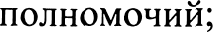 избрание   Ревизора   местного   отделения,   досрочное   прекращение	его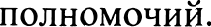 избрание Председателя местного отделения, досрочное прекращение его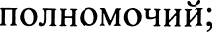 рассмотрение и утверждение ответов Совета местного отделения и Ревизора местного отделения;избрание делегатов на Конференцию регионального отделения Организации.Постоянно действующим коллегиальным руководящим органом местного отделения Организации является  возглавляемый  Председателем местного отделения  Совет  местного  отделения  Организации,  избираемый Общим собранием местного отделения сроком на 3 года. Количественный и персональный состав Совета местного отделения, порядок избрания  и  прекращения полномочий его членов определяется Общим собранием местного отделения Организации.Заседания Совета местного отделения Организации проводятся не реже, чем один раз в полгода и созываются Председателем местного отделения Организации.Заседание Совета местного отделения Организации является правомочным (имеющим кворум), если в его работе участвует более половины членов Совета местного отделения. Решения Совета местного отделения принимаются открытым голосованием большинством голосов при наличии кворума.Совет местного отделения Организации:выполняет решения вышестоящих органов Организации, определяет приоритетные направления своей деятельности с учетом решений Съезда, Координационного совета Организации, Общего собрания (Конференции) регионального отделения Организации, Совета регионального отделения Организации, интересов членов местного отделения Организации;представляет интересы местного отделения Организации в пределах территориальной сферы деятельности местного отделения;в установленном порядке взаимодействует с органами государственной власти и органами местного самоуправления, общественными объединениями и иными организациями и предприятиями любых организационных форм;принимает решения о созыве Общего собрания местного отделения Организации;утверждает свои программы и проекты в соответствии с направлениями деятельности регионального отделения Организации и не противоречащие Уставным целям;принимает решения о приеме физических и юридических лиц — местных общественных объединений в члены Организации и об исключении их из членов Организации;осуществляет учет членов Организации в местном отделении;подотчетен Общему собранию местного отделения Организации;решает иные вопросы деятельности местного отделения Организации, кроме отнесенных к компетенции иных органов  местного  отделения  Организации.Высшим выборным должностным лицом местного отделения  является Председатель местного отделения, избираемый Общим собранием местного отделения сроком на 3 года из числа членов местного отделения Организации.При этом кандидатура для избрания на должность Председателя местного отделения Общим собранием местного отделения предварительно вносится Председателем регионального отделения Организации на утверждение в Совет регионального отделения Организации.Полномочия Председателя местного отделения прекращаются досрочно решением Общего собрания местного  отделения  в  случае добровольного сложения с себя полномочий, а также в случае невыполнения решений вышестоящих органов Организации, нарушений Устава, грубого нарушения своих обязанностей, обнаружившейся неспособности к надлежащему ведению дел или при наличии объективных обстоятельств, препятствующих исполнению обязательств. В случае досрочного прекращения полномочий Председателя местного отделения, его полномочия по решению Совета местного отделения передаются одному из членов Совета местного отделения до избрания Общим собранием  местного  отделения  нового  Председателя  местного отделения.Председатель местного отделения Организации:председательствует на заседаниях Совета местного отделения;организует руководство деятельностью Совета местного отделения;организует деятельность местного отделения Организации в пределах своей компетенции,  выполнение  решений,  принятых  Общим  собранием местного отделения, руководящими и иными органами и должностными лицами Организации в рамках их компетенции, в  том  числе  реализацию  планов, программ и отдельных мероприятий Организации;представляет местное отделение во взаимоотношениях с органами государственной власти, органами местного самоуправления, общественными объединениями и иными организациями по месту  нахождения  местного отделения;действует от имени местного отделения Организации;осуществляет иные полномочия в пределах установленной компетенции, кроме относящихся к компетенции других органов местного отделения Организации.Контрольно-ревизионным органом местного отделения Организации является Ревизор местного отделения, избираемый Общим собранием местного отделения сроком на 3 года из числа членов местного отделения. Полномочия Ревизора местного отделения прекращаются  досрочно  решением  Общего собрания местного отделения в случае доброволвного сложения с  себя полномочий, а также в случае невыполнения решений вышестоящих органов Организации, нарушений Устава, невыполнения своих полномочий.Ревизор осуществляет контроль за соблюдением Устава Организации, исполнением  решений  вышестоящих  органов  Организации  не реже одного раза в полгода.Первичные отделения Организации создаются по согласованию с советами местных отделений Организации, или, в случае отсутствия местных отделений, — советами региональных отделений, осуществляют свою деятельность без образования юридического лица в пределах территории соответствующих муниципальных образований субъекта Российской Федерации и входят в состав местных отделений Организации, а при их отсутствии — в состав региональных отделений Организации. На территории органа местного самоуправления может быть создано неограниченное количество первичных отделений. Первичные отделения Организации не имеют собственных уставов, руководствуются и действуют на основании настоящего Устава.Высшим руководящим органом первичного отделения Организации является Общее собрание первичного отделения Организации.Общее собрание первичного отделения Организации созывается Советом первичного отделения один раз в год. Внеочередные общие собрания могут созываться по решению Совета первичного отделения, ревизора, также по требованию руководящих органов Организации, регионального отделения, местного отделения Организации или не менее половины членов Организации, состоящих на учете в первичном отделении.Решение о созыве Общего собрания принимается не менее чем за месяц до дня его проведения. В решении о  созыве  Общего  собрания  должны быть указаны дата и место  проведения,  норма  представительства,  проект повестки дня Общего собрания.В работе Общего собрания с правом совещательного голоса имеют право принимать участие представители вышестоящих органов Организации.Общее собрание правомочно, если в его работе участвует более половины членов Организации, состоящих на учете в первичном отделении. Решения Общего собрания принимаются большинством голосов участников Общего собрания первичного отделения при наличии кворума, решения по вопросам исключительной компетенции принимаются квалифицированным большинством (не менее чем 2/3) голосов от числа присутствующих участников Общего собрания первичного отделения при наличии кворума. Порядок и форма голосования определяется Общим Собранием в соответствии с Уставом Организации и действующим законодательством.Решения Общего собрания, противоречащие Уставу, решениям вышестоящих органов Организации, а также принятые с нарушениями законодателвства Российской Федерации  могут  быть  отмененві  Советом местного отделения Организации,  Советом  регионального  отделения Организации или Координационным советом Организации.К исключительной компетенции Общего собрания первичного отделения Организации относится:определение приоритетных направлений деятельности первичного отделения в соответствии с уставными целями Организации;избрание Совета первичного отделения, досрочное прекращение егоR ОЛ НОМ ОЧ ИЙ;избрание Ревизора первичного отделения, досрочное прекращение его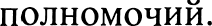 избрание Председателя первичного отделения, досрочное  прекращение  его полномочий;рассмотрение	и  утверждение	ответов   Совета	первичного отделения и Ревизора первичного отделения;избрание	делегатов	на	Общее	собрание	местного	отделения Организации.Постоянно действующим коллегиальным руководящим органом первичного отделения Организации является возглавляемый Председателем первичного отделения Организации Совет первичного отделения, избираемый Общим собранием первичного отделения сроком на i год. Количественный и персональный состав Совета первичного отделения, порядок избрания и прекращения полномочий его членов  определяются  Общим  собранием первичного отделения Организации.Заседания Совета первичного отделения  Организации  проводятся  не реже, чем один раз в полгода и созываются Председателем первичного отделения Организации.Заседание Совета первичного отделения Организации является правомочным (имеющим кворум), если в его работе участвует более половины членов Совета первичного отделения. Решения Совета первичного отделенияпринимаются открытым голосованием большинством голосов при наличии кворума.Совет первичного отделения Организации:выполняет решения вышестоящих органов Организации, определяет приоритетные направления своей деятельности с учетом решений Съезда, Координационного совета Организации, Общего собрания (Конференции) регионального отделения Организации, Общего собрания местного отделения Организации, Совета местного отделения Организации, интересов членов первичного отделения Организации;представляет интересы первичного отделения Организации в пределах территории своей деятельности;в установленном порядке взаимодействует с органами государственной власти и органами местного самоуправления, общественными объединениями и иными организациями, и предприятиями любых организационных форм;принимает решения о созыве Общего собрания первичного отделения Организации;утверждает программы и проекты по направлениям деятельности местного отделения Организации;— принимает решения о приеме физических лиц в члены Организации и об исключении их из членов Организации;осуществляет учет членов Организации в первичном отделении;подотчетен Общему собранию первичного отделения Организации;решает иные вопросы деятельности первичного отделения Организации, кроме отнесенных к компетенции иных органов первичного отделения Организации.Высшим выборным должностным лицом первичного отделения является Председатель первичного отделения, избираемый Общим собранием первичного отделения сроком на 1 год из числа членов первичного отделения Организации.При этом кандидатура для избрания  на  должность  Председателя первичного отделения Общим  собранием  предварительно  вносится Председателем регионального отделения Организации на утверждение в Совет регионального отделения Организации.Полномочия Председателя первичного отделения прекращаются досрочно решением Общего собрания первичного отделения в случае добровольного сложения с себя полномочий, а также в случае невыполнения решений вышестоящих органов Организации, нарушений Устава, грубого нарушения своих обязанностей, обнаружившейся неспособности к надлежащему ведению дел или при наличии объективных обстоятельств, препятствующих исполнению обязательств. В случае досрочного прекращения полномочийПредседателя первичного отделения, его полномочия по решению Совета первичного отделения передаются одному из  членов  Совета  первичного отделения Организации до избрания Общим собранием первичного отделения нового Председателя первичного отделения.Председатель первичного отделения Организации:председательствует на  заседаниях  Совета  первичного отделения;организует  руководство  деятельностью  Совета  первичного отделения;организует деятельность первичного отделения Организации в пределах своей компетенции, выполнение решений, принятых Общим  собранием первичного отделения, руководящими и иными  органами  и  должностными лицами Организации в рамках их компетенции, в том числе реализацию планов, программ и отдельных мероприятий Организации;представляет первичное отделение во взаимоотношениях с органами государственной власти, органами местного самоуправления, общественными объединениями и иными организациями по месту нахождения первичного отделения;действует от имени первичного отделения Организации;осуществляет иные полномочия в пределах установленной компетенции, кроме относящихся к компетенции других органов первичного отделения Организации.Контрольно-ревизионным органом первичного отделения Организации является Ревизор первичного отделения, избираемый Общим собранием первичного отделения сроком на 1 год из числа членов первичного отделения. Полномочия Ревизора первичного отделения прекращаются досрочно решением Общего собрания первичного отделения в случае добровольного вложения с себя полномочий, а также в случае невыполнения решений вышестоящих органов Организации, нарушений Устава, невыполнения своих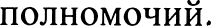 Ревизор осуществляет контроль за соблюдением Устава Организации, исполнением  решений  вышестоящих  органов  Организации  не реже одного раза в полгода.СОБСТВЕННОСТЬ ОРГАНИЗАЦИИ. УПРАВЛЕНИЕ ИМУЩЕСТВОМ ОРГАНИЗАЦИИ.  Имущество   Организации   формируется   на   основе добровольных взносов и пожертвований, поступлений от грантодателей, от проводимых   в соответствии   с   Уставом   мероприятий   Организации, доходов   от предпринимательской   деятельности   и    других,    не запрещенных законодательством Российской Федерации, поступлений. Организация владеет, пользуется  и  распоряжается  имуществом  в соответствии и в порядке, установленном законодательством Российской Федерации.Доходы от предпринимательской деятельности Организации не могут перераспределяться между членами Организации и должны использоваться только для достижения уставных целей.Организация может создавать хозяйственные товарищества, общества и иные хозяйственные организации, а также приобретать имущество, предназначенное для ведеиия предпринимательской деятельности в уставных целях Организации.Собственником всего имущества Организации является Организация в целом. Каждый отдельный член Организации не имеет права собственности на долю имущества, принадлежащего Организации.Организация не отвечает по обязательствам региональных, местных и первичных  отделений,  членов  Организации.  Региональные,  местные  и первичные отделения, члены Организации не отвечают по обязательствам Организации.От имени Организации  права собственника  имущества,  поступающего в распоряжение Организации, а также созданного и (или) приобретенного им за счет собственных средств, осуществляет Координационный совет Организации.Региональные отделения Организации распоряжаются имуществом на праве оперативного  управления  в  случае  приобретение  региональные отделением Организации статуса юридического лица.ПОРЯДОК ВНЕСЕНИЯ ИЗМЕНЕНИЙ И ДОПОЛнЕНИЙ В УCTAB ОРГАНИЗАЦИИИзменения и дополнения в Устав Организации вносятся на рассмотрение Съезда Координационным советом Организации и принимаются не менее чем 2/3 голосов от числа присутствующих делегатов Съезда при наличии кворума.Изменения и дополнения, вносимые в Устав Организации, подлежат государственной регистрации в установленном законом порядке и приобретают юридическую силу с момента такой регистрации.РЕОРГАНИЗАЦИЯ И ЛИКВИДАЦИИ ОРГАНИЗАЦИИ9.1. Реорганизация и ликвидации Организации осуществляется в порядке, установленном законодательством  Российской  Федерации.  Решение  о ликвидации Организации принимается не менее чем 2/3 голосов от числа присутствующих на Съезде делегатов при наличии кворума.9.2 Реорганизация Организации (слияние, присоединение, разделение, преобразование, выделение) осуществляется по решению Съезда Организации. Решение о реорганизации Организации принимается не менее чем 2/3 голосов от числа присутствующих на Съезде делегатов при наличии кворума.В случаях и порядке, предусмотренными законодательством Российской Федерации, Организация может быть ликвидирована по решению суда.Имущество, оставшееся в результате ликвидации Организации, после удовлетворения требований кредиторов направляется на цели, предусмотренные Уставом Организации. Решение об использовании оставшегося имущества публикуется ликвидационной комиссией в печати. Имущество, оставшееся после ликвидации Организации, не может бытв распределено между членами Организации.Сведения и документы, необходимые для осуществления государственной регистрации Организации в связи с ее ликвидацией, представляются в орган, принявший решение о государственной регистрации Организации при ее создании.Все документы штатных сотрудников Организации передаются в установленном порядке на государственное хранение в архивные учреждения Российской Федерации.СИМВОЛИКА ОРГАНИЗАЦИИ10.1. Эмблема (гералвдический знак) Организации представляет собой три пересекающихся круга, окрашенных в белый, синий и красный цвета. Пересечение кругов выполнено в форме золотой пропорции («золотого сечения»), символизирующей гармоничное развитие качеств молодых людей и стремление к совершенству.В  центре	эмблемы	расположена	пиктограмма	книги	(с   текстом),	как главного символа знаний.Ниже эмблемы расположена надпись (шрифт Peach Milk) «Российское движение	школьников»	красного	—  слово	«Российское»	и	синего	— слова«движение школьников» цветов.ИзображеНие логотипа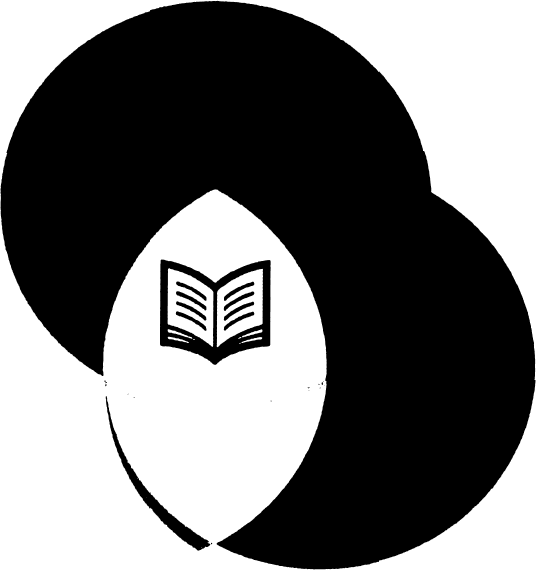 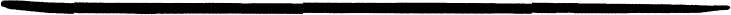 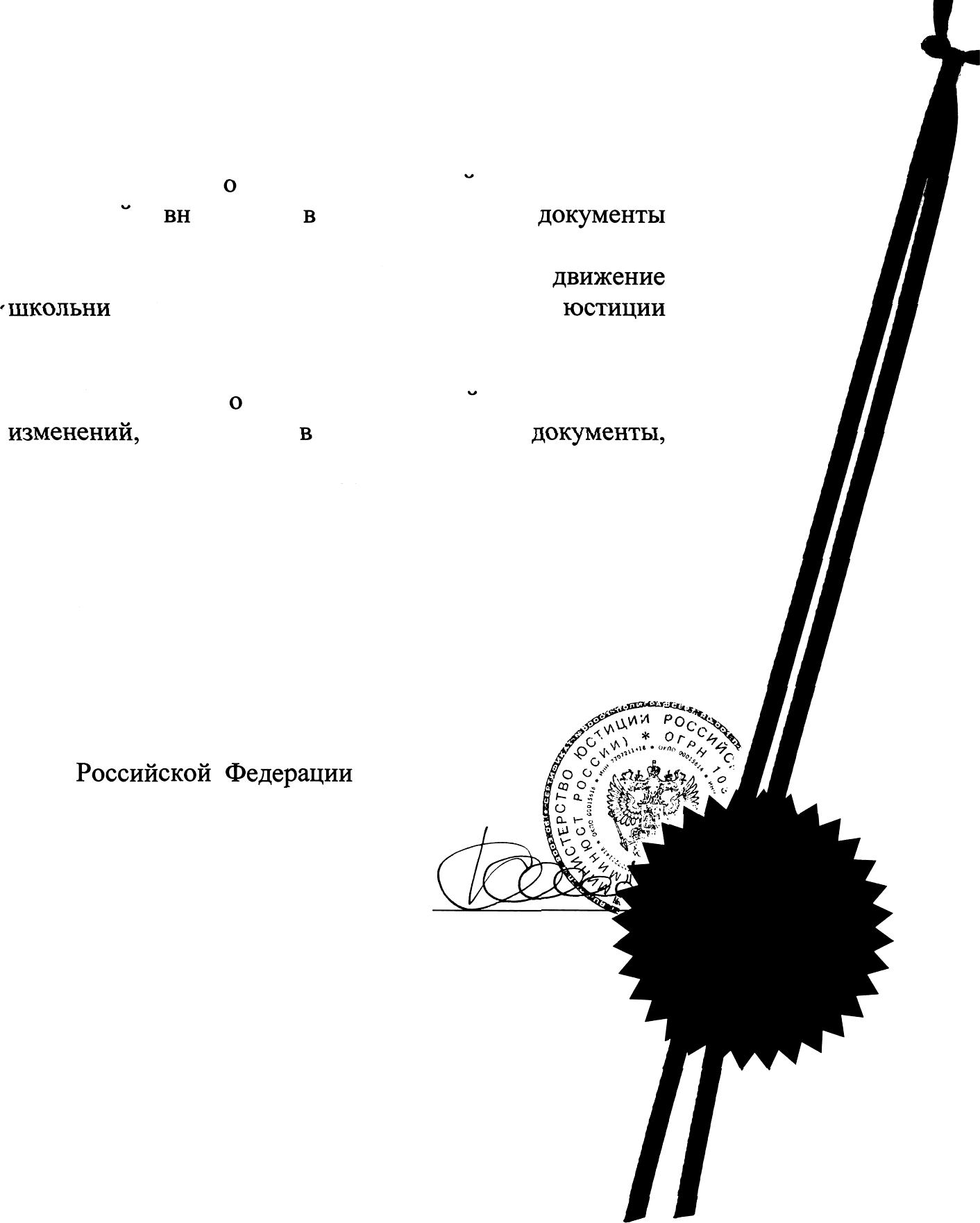 Решение			государственнои	регистрации изменении,		осимых		учредительные Общероссийской общественно-государственной детско- юношеской	организации		«Российскоеков»,	принято	МинистерствомРоссийской	Федерации	4	июня	2019	г.	(учетный№ 0012090016).Сведения	государственнои	регистрации вносимых		учредительныевнесены в Единый государственный реестр юридических лиц 7 июня 2019 г. за государственным регистрационным номером 2197700165221 (ОГРН 1167700057084).Пронумеровано, прошнуровано искреплено печатью тридцать четыре листаЗаместитель Министра юстицииС.В. Быстревский«19» июня 2019 г.